Chair Based Exercise Course RegistrationI will commit to deliver at least 3 x Chair Based Exercise Programmes within a 12 month period of receiving the training. Yes  / No 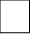 Which geographical area do you intend to deliver the programmes?Please email this form to Eithne in the Health Improvement Team to apply for a place on the course; eithne.currie@belfasttrust.hscni.net If you would also like to be added to the BHSCT Health Improvement Team emailing list to receive further training dates, information and funding opportunities please put an X in this box to show you agree to this: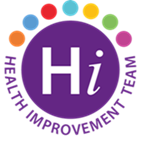 NameOrganisationRole EmailContact number DateTimeCourseWhereCan attend both dates? Yes/No8 March  22 March *MUST ATTEND ALL 2 DAYS10.00am – 4.30pmChair Based ExerciseLough Moss Leisure Centre